Excursieweekeind naar Texel. Datum: 11-12-13 oktober 2019. Dit weekend gaat de VWG naar Texel. De meeste deelnemers logeren in Bloem en Bos. Daar was is nog één twee persoonskamer beschikbaar. Deze kost 94,70 Euro voor 2 nachten. Dit is inclusief ontbijt en lunchpakket, toeristenbelasting en schoonmaakkosten. Aanmelden kan bij het secretariaat. Je kunt natuurlijk ook op eigen gelegenheid een hotel, of B&B of kamppeerplaats boeken. In oktober krijgen de deelnemers nadere informatie van de . Groepsaccommodatie Bloem en Bos 2 Gerritlanderdijkje 21791 NB Den BurgTel.0222-312216E-mail: info@bloemenbostexel.nlInchecken vrijdag 11-10-2019: vanaf 15.00 u Uitchecken zondag 13-10-2019: voor 10.00 uZelf lakens en handdoeken meenemen. Wel kun je een lakenpakket bestellen a 7,50 (zelf regelen), anderen nemen een slaapzak mee. We zullen zondag overdag nog wel wat ondernemen om vogels te zien.Afvaarten Veerboot11 oktober Den Helder: 	van 06.30 tot 09.30 elk uur;	van 09.30 tot 21.00 u elk half uur13 oktober Texel: 	07.00-08.00-09.00;	van 10.00 tot 16.00 elk half uur 	van 16.00 tot 21.00 elk uur Duur overtocht:	20-25 minuten Reistijd van regio Bergen op Zoom naar Den Helder is zonder files ca. 2u 40 min. Beste Texelgangers,De accommodatie is nu definitief geboekt. Een week van tevoren zal ik jullie nog een en ander berichten, maar hier alvast wat plannen en afspraken.OvertochtHiervoor kun je tegen die tijd online een retourticket kopen, hoef je niet in de wachtrij voor het loket.Parkeren op Texel.Parkeren kost in de meeste dorpen en strandslagen €2,50 per uur. Je kunt gebruik maken van een parkeerservice als je die hebt, zoals bv Yellowbrick of je kunt ook online een parkeervignet kopen a €10,00 per dag. Aangezien we met 16 zijn, kunnen we tijdens de excursies poolen en is het voldoende om op Texel met 4 auto’s rond te rijden. We kunnen hierover afspraken maken, hoeft niet iedereen een vignet aan te schaffen. Jan en ik willen in ieder geval al rondrijden.EtenOntbijt en lunch is al verrekend. Zaterdag zoeken we wel een restaurant voor de avondmaaltijd en vrijdagavond gaan Margot en ik voor iedereen Spaghetti Bolognese maken. Hopelijk lust iedereen dat, we kunnen thuis al het een en ander voorbereiden zodat we ter plekke niet veel tijd nodig hebben.Wat drinken betreft: koffie en thee wordt voor gezorgd, zo ook handenwaszeep, vaatwasmachineblokjes e.d. Als we allemaal iets meenemen, van wijn, bier of iets dergelijks kunnen we in de avond in ons complex nog wat na genieten.VerblijfOm de matrassen zit een soort beschermhoes, er is een kussen en een dekbed. Zelf meenemen dus:-          Hoeslaken voor om matras, dekbedhoes of slaapzak, kussensloop.-          Handdoek, keukendoek en theedoek-          Er zijn 6 toiletten en 4 douches. Ik stuur jullie de indeling. Er lijken 3 trapopgangen naar boven, dit houdt in, dat daar per 4 personen een toilet is, en beneden ook. Boven slapen 12 mensen er is daar maar 1 douche, beneden slapen 6 mensen daar zijn 3 douches. Van boven zouden dus aan iedere kant 4 mensen de douche die onder hen ligt kunnen gebruiken. Er is 1 mindervalide kamer, die heeft éen van de douches en toiletten in de kamer. Dit is moeilijk door anderen te gebruiken. Voorstel: omdat dit gewoon de meest luxe kamer is en ook alle kamers niet even groot zijn, lootjes trekken? De kamers een nummer geven is zo gebeurd. Hierbij een mogelijkheid voor Jan en HES: Als we met 16 personen blijven kunnen zij ieder een kamertje apart boven nemen?AnnulerenOmdat het een groepsgebeuren is, is het niet mogelijk om individueel te annuleren. Wel als groep. Desgewenst een annuleringsverzekering afsluiten? NachtregisterDit dient bij aankomst ingevuld ingeleverd te worden. Dat kan ik van tevoren invullen, alleen heb ik jullie geboortedatum nodig. Van enkele leden weet ik die wel, maar voor de goede orde, graag even naar mij mailen: riahogerwaard@ziggo.nlIs er iemand die de “vogel”weg al kent op Texel?groet RiaGroepsaccommodatie Bloem en Bos | Gerritslanderdijkje 2, 1701 NB Den Burg - TexelTelefoon: 0222-312 216 | www.bloemenbostexe.nl | info@bloemenbostexel.nlBloem & Bos 2Bloem & Bos 2 is een comfortabele, knusse, groepsaccommodatie voor 18 personen. Met twee gemeenschappelijke ruimtes, de zitkamer en de woonkeuken maken de accommodatie comfortabel en gezellig. De bedden zijn verdeeld tweepersoonskamers, waarvan één met aangepast sanitair voor mindervaliden. Vanuit de gemeenschappelijke ruimtes loopt u zo naar buiten door de schuifpui om te genieten van de prachte bomen en bloemen die om de accommodatie te vinden zijn. Hiernaast is er volop ruimte te vinden om te spelen.Groepsaccommodatie Bloem en Bos | Gerritslanderdijkje 2, 1701 NB Den Burg - TexelTelefoon: 0222-312 216 | www.bloemenbostexe.nl | info@bloemenbostexel.nlActiviteitenBloem & Bos is sinds 2016 onderdeel van Teambuilding Texel. En daarom meer dan alleen een groepsaccommodatie. Teambuilding Texel organiseert vele activiteiten over het hele eiland. Activiteiten die wij bijvoorbeeld aanbieden zijn: dropping, paintball, strandzeilen, branding kajakken en raften, archery tag, mountainbiken en fietspuzzeltochten. Vraag ons naar de mogelijkheden of neem een kijkje op: www.teambuildingtexel.nlTexelHet eiland met oneindig veel mogelijkheden.....Texel is het grootste Waddeneiland en het enige eiland van de provincie Noord Holland. Binnen 5 kwartier bent u vanuit de Randstad in Den Helder. En in slechts 20 minuten bent u met de veerboot TESO al op het zonovergoten Texel. Met vier prachtige seizoenen is er op Texel altijd wat te beleven. Het ontspannen eiland gevoel begint al met het inademen van de zilte lucht op de veerboot. Op het eiland zijn vele mogelijkheden om het echte Texel gevoel te ervaren; ontspannen genieten van de Texelse gastvrijheid, bos en natuurlijk het strand. Of u nou opzoek bent naar een actieve stranddag met uitdagende activiteiten of wilt borrelen bij een echte Texelse jutter, de mogelijkheden zijn oneindig. Een ding is zeker, de leukste uitjes zijn op Texel.Wist u dat...Texel?- De meeste zonuren heeft van heel Nederland?- Ruim 30 kilometer strand heeft?- 7 dorpen en bijna 14.000 inwoners heeft?Groepsaccommodatie Bloem en Bos | Gerritslanderdijkje 2, 1701 NB Den Burg - TexelTelefoon: 0222-312 216 | www.bloemenbostexe.nl | info@bloemenbostexel.nlEXTRA OPTIESLate uitcheck Later uitchecken op dag van vertrek | €50,00Alleen mogelijk wanneer er geen andere gasten na u in de accommodatie komen.Lakenpakket. Huur lakenpakket | €7,50 p.p.Catering Wanneer u nu geen zin heeft om te koken? Dan kunt u kiezen voor een vol pension verblijf. Elke dag zal er ontbijt, lunch en een heerlijk diner voor u verzorgd worden door ons en wordt deze voor u geserveerd wanneer u het uit komt.Ontbijt |€6,00 p.p.p.d.Wij doen voor jullie boodschappen er zorgen ervoor dat er van alles lekkers voor jullie klaar staat in de accommodatie. Brood, maar ook fruit en beleg, zoals ham, kaas, en allerlei zoetwaar, kunt u ook in vinden. Ook is er aan drinken gedacht, melk, jus-de-Orange. Koffie en thee is te vinden in de keuken van de accommodatie.Lunch | €4,50 p.p.p.d.U kunt ervoor kiezen om buitenshuis te lunchen of zelf een lunchpakketje samen te stellen. Als u zelf een lunchpakketje samenstelt word er in de ochtend met het ontbijt genoeg bij geserveerd om dit te doen. Hierbij komen dan ook nog boterhammenzakjes, tussendoortjes en wat drinken voor onderweg.Diner | €10,50 p.p.p.d. (vanaf 18 personen)Elke avond word er een heerlijk diner bij u in de accommodatie geserveerd. Wat en wanneer u wilt eten kunt u zelf aan ons doorgeven. Er is keuze uit de volgende gerechten:Pasta Aardappels/groente Nasi/BamiMacaroni met gebakken ei Zuurkool of boerenkool met worst Nasi, atjar, gebakken ei, kroepoek Spaghetti met saus Stimpestamp met spekjes Bami, atjar, gebakken ei, kroepoekLasagne Voorjaarsstampot met gehakt Kip-Kerrie met rijst en doperwtenBBQ | €20,50 p.p. (vanaf 18 personen)Samen u eigen vlees klaar maken en opeten. De barbecue zal bestaan uit verschillende soorten vlees zoals; kipstaté, barbecueworst, hamburgers, speklapje, filetlapje en een heerlijk spiesje. Dit zal geserveerd worden met aardappelsalade, rauwkostsalade, pindasaus, knoflooksaus en barbecue saus. Hiernaast kun u ook genieten van een lekker stukje stokbrood met kruidenboter.*Zit er niets tussen wat u lekker vind? Of heeft u speciale dieetwensen? Dan kunt u dat natuurlijk altijd met ons bespreken.Gevonden vogelkijkhuttenTexel - Alloo - Vogelkijkscherm 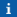 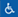 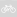 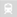 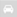 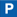 Texel - Bleekersvallei - Vogelkijkpunt 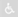 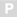 Texel - Ceres - Vogelkijkpunt Texel - De Bol - Vogelkijkpunt Texel - De Geul - Uitkijkplatform Texel - De Muy - Uitkijkpunt Texel - De Nederlanden - Vogelkijkpunt Texel - De Petten - Vogelkijkpunt Texel - De Schorren - Uitkijkpunt Texel - De Slufter - Observatieplateau (noord) Texel - De Slufter - Vogelkijkpunt (zuid) Texel - De Staart - Vogelkijkpunt Texel - De Tuintjes - Vogelkijkpunt Texel - Dijkmanshuizen - Vogelkijkhut Texel - Dorpzicht - Vogelkijkpunt Texel - Dorpzicht - Vogelkijkwand 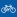 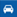 Texel - Eierland - Vogelkijkpunt Texel - Eierlandse Dam - Vogelkijkpunt Texel - Groote Vlak - Vogelkijkpunt Texel - Hoge Berg - Vogelkijkpunt Texel - Horsmeertjes - Uitkijkpunt Texel - Horsmeertjes - Uitkijkpunt De Waterral Texel - IJzeren Kaap - Vogelkijkpunt Texel - Krassekeet - Vogelkijkpunt Texel - Minkewaal - Vogelkijkpunt Texel - Mokbaai - Vogelkijkpunt Texel - Molenkolk - Vogelkijkpunt Texel - Ottersaat - Vogelkijkpunt Texel - Renvogelveld - Uitkijkpunt Texel - Renvogelveld - kijkscherm Texel - Robbenjager - Observatiepost Texel - Staatsbossen - Vogelkijkpunt Texel - Telpost De Tuintjes - Observatiepost Texel - Utopia - Uitkijktoren Texel - Vuurtoren - Uitkijkpunt Texel - Waal en Burg (Natte Blok) - Vogelkijkpunt Texel - Waal en Burgerdijkje - Vogelkijkpunt Texel - Wagejot - Vogelkijkpunt Texel - Westerkolk - Vogelkijkhut Texel - Westerslag - Vogelkijkpunt Texel - Zandkes - Vogelkijkgebied Texel - Zeeburg - Vogelkijkpunt 